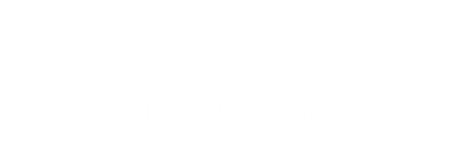 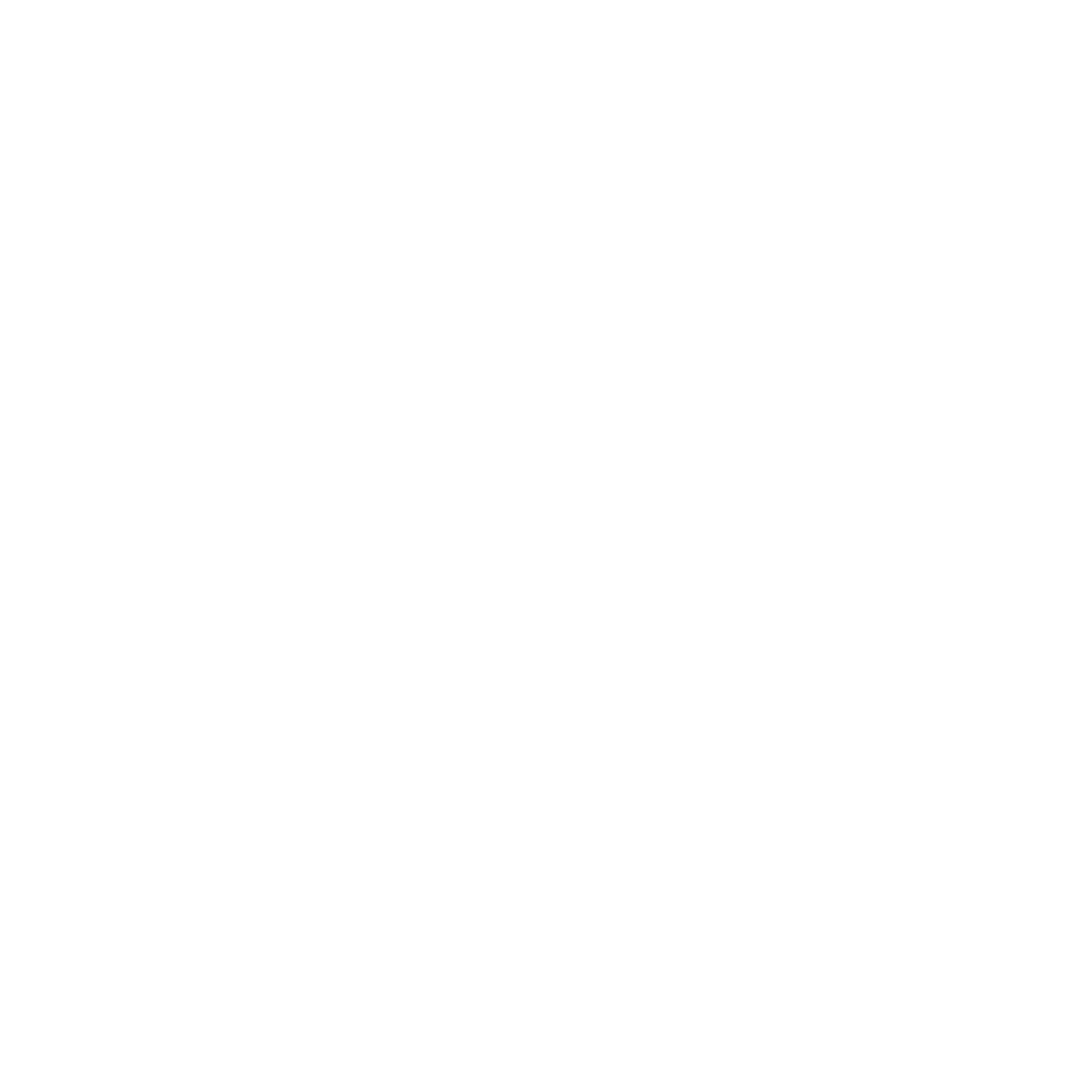 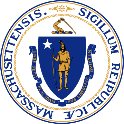 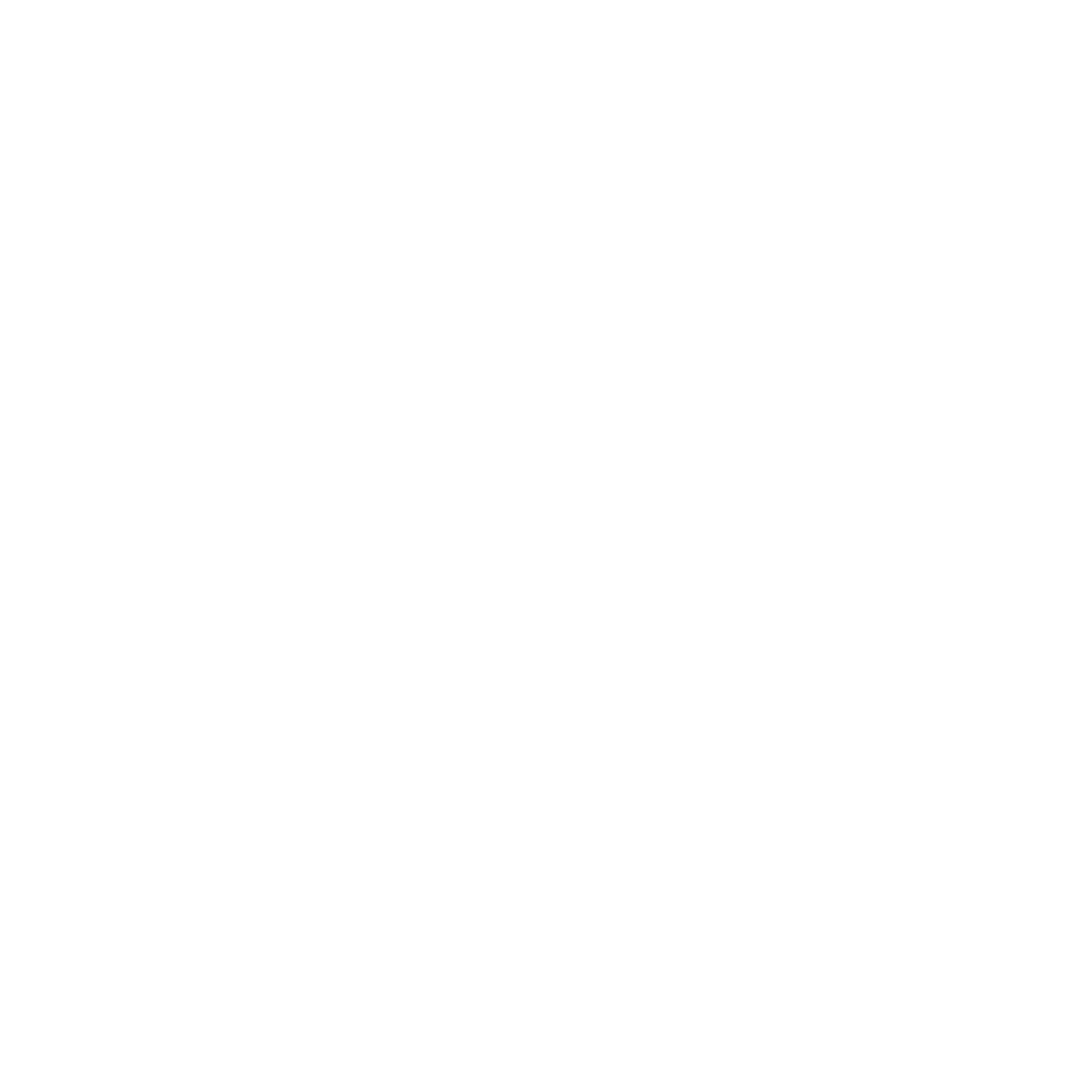 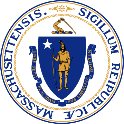 家庭托儿所（必要）家庭托儿所计划必须在重新开放前通过主门户（LEAD）中的重新开放办理事项向其EEC许可方提交重新开放方案。下列模板是针对FCC计划而定制。我们鼓励您根据需要进行修改或调整。方案 #1：计划运营方案第1节：计划管理为了保护托儿空间免于冠状病毒的传播，提供者应有一份确保采取预防措施的适当方案，以及一份明确的行动方案，以防暴露情况发生。所有计划都应制定方案，以确保在特定家庭托儿或托儿中心内实现下列目标：要限制小组之间的接触（例如，没有成人在教室之间或小组之间来回走动），尽量减少与任何潜在接触者密切接触的人数；和尽量将小组内个人之间的长时间密切接触减少到最低程度。请说明您尽量减少家庭之间接触的方式，包括接送程序。人员配置方案： 在工作的所有个人都必须遵守所有背景记录调查（BRC）的要求，并且必须具有适当的核定。任何尚未有适当背景记录调查的个人必须开始BRC程序。所有家庭成员和场地固定人员都必须遵守所有BRC的要求，并且必须具有适当的核定。任何没有适当背景记录调查的个人必须完成BRC程序。请提供没有适当BRC的所有员工、家庭成员或场地固定人员的姓名、出生日期和社会安全号（SSN）后6位数，以请求加快审核。第2节：家长通知家长通知方案的目标是确保采取适当的措施，以便：在发生暴露或阳性病例情况时与家庭联系确保在接送时有助于预防疾病和感染的家庭互动 第3节：支持服务（如适用）支持服务方案的目标是确保具备合理措施，为使用个别化教育计划或个别化家庭服务计划的儿童提供一个作为所需服务的单独或指定空间。请注意：EEC目前要求使用虚拟方式提供所有服务。 方案 #2：清洁方案清洁方案的目标是确保计划具备合理措施以尽量减少通过细菌、体液和排泄物对疾病的接触，其重点是：加强一般性清洁、消毒和杀菌程序特别注意高度接触或高使用率的表面，或特别是那些有症状或患病的人触摸的表面计划可以使用下面的清洁时间表样本模板，也可以制定自己的清洁时间表并将其提交给EEC进行审核。对于多时段运营的非全日制计划，请在您的清洁时间表中注明如何在两个时段之间进行清洁。清洁时间表样本–由计划填妥并提交方案 #3：监控和响应方案第1节：筛查筛查方案的目标是尽量减少对于进入托儿空间的人可能接触或感染新型冠状病毒（COVID-19）的风险：口头筛查COVID-19的常见症状或已知接触目视筛查是否有疾病迹象第2节：隔离和遣送隔离和遣送方案的目标是尽量减少可能患有COVID-19的儿童、教育人员或家庭成员与在托儿空间其他人之间的接触风险，同时还要确保对所有儿童的监督和安全。 
如果没有一个单独的隔离洗手间或出口，则: 第3节：当地卫生局的参与如果儿童、教育人员或家庭成员的COVID-19呈阳性，则应通知当地卫生局。所在城市或城镇的当地卫生局联系信息如下：电话号码：电子邮件：地址：方案 #4：用药方案用药方案的目标是确保计划在用药过程中做好准备，并为工作人员和儿童提供适当的保护。除了606 CMR 7.11(2)(a)要求计划必须具备一份有关处方药和非处方药的用药书面政策外，《健康与安全的最低要求》还列出在COVID-19康复期间用药所需的具体标准。请提供一份用药方案，说明计划在用药时如何符合《健康与安全的最低要求》。 用药方案样本–仅供计划内部使用方案 #5：交通工具（如适用） 计划交通工具给其计划中的儿童。根据606 CMR 7.13(1)，计划必须有一份书面方案，以保护所有儿童在运送过程中的安全和监督。此外，《健康与安全的最低要求》列出提供运送所需的具体标准。如果您打算提供交通工具，请提供一份运送方案，说明在606 CMR 7.13(1)下要求的每个项目，以及下列有关计划如何符合《健康与安全的最低要求》信息。姓名出生日期SSN后6位数角色位置项目行动频率备注托儿空间门和橱柜把手清洁和杀菌每日如厕/换尿布区尿布台清洁和杀菌每次使用后身体状况所需药物COVID-19的预防措施哮喘定量吸入器推荐使用带衬套的定量吸入器。工作人员应戴布制面罩。